Stage Three: Final Essay: Write your essay on a separate piece of loose-leaf paper to be handed in with your assignment.  (Each student writes their paragraph on their own sheet of paper and you can hand them in together). Take turns proofreading the essay before you hand it in. Here is a checklist of things to watch for before you submit your group work. Please underline your thesis statement and the topic sentences of each paragraph.Complete this checklist and hand it in with your essay: Have you underlined your thesis statement?        				____	        	        	        	        	        	Have you underlined your topic sentences?         				____	        	        	        	        	        	Have you linked each paragraph either to the one before, or to your thesis? ____  	        Have you checked for spelling and punctuation? 			____     	        	        	        	        	Is your essay written in the present tense?        	 				 ____       	        	        	        	        	Have you avoided using “I” and “You”                  				____	        	        	        	        	        	Did you follow the outline?        	        	        	  				____     	        	        	        	        	Do you have a title?        	        	        	        	 				 ____      	        	        	        	        			Does your concluding paragraph link back to your thesis and highlight themain points of your essay?     							____   	        	        	        	        	        	        	        	Do you have a final thought provoking comment at the very end of your essay?   												____     	Total: 30 PointsParticipation of all group members         	        	5 PointsBrainstorming        	        	        	        	        	5 PointsOutline        	        	        	        	        	        	10 PointsFinal Essay        	        	        	        	        	10 Points       	        	        	        	        	        	           30 Points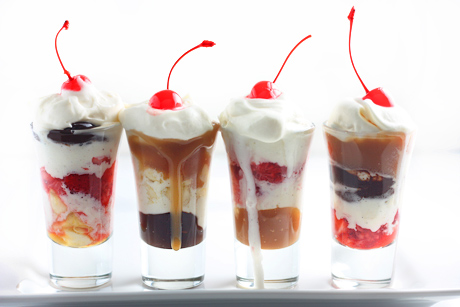 